Муниципальное бюджетное общеобразовательное учреждение«Центр образования посёлка Беринговского»Научно-практическая конференцияпо духовно-нравственному воспитанию подрастающего поколения«ИСТОКИ»Воспитание духовно-нравственных ценностей через внеурочные занятия – систему классных часовАвтор: Сарылова Гилян Алексеевнаучитель истории и обществознанияп. Беринговский2023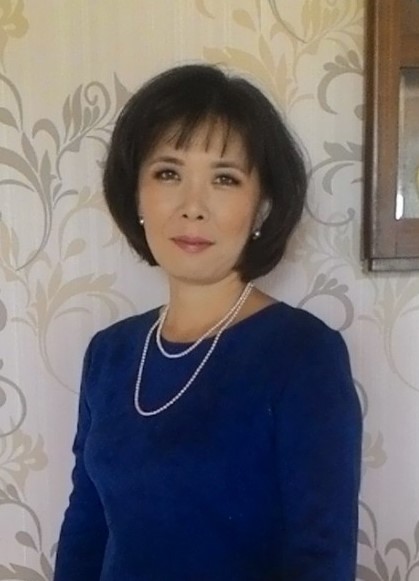 Сарылова Гилян Алексеевна, учитель первой квалификационной категории МБОУ «Центр образования п. Беринговского». Её трудовой стаж составляет 19 лет. Гилян Алексеевна преподает историю, обществознание, технологию и географию. Активная участница конкурсов профессионального мастерства различных уровней, в которых достойно представляла свой опыт работы и становилась победительницей и призёром.Пояснительная запискаТемой представляемой работы является «Воспитание духовно-нравственных ценностей через внеурочные занятия – систему классных часов». Я выбрала эту тему исходя из реальной потребности нашего общества в высоконравственных людях, способных продвигать страну к лучшему будущему.Цель работы – познакомить аудиторию с применяемыми приемами классного руководителя по формированию традиционных духовных ценностей через общение на классных часахКак вы знаете, в современном мировом обществе эмоциональное невежество порождает эгоизм, и в мире с избыточным количеством сорной информации, от нее легче всего загородиться равнодушием, которое в свою очередь становится корнем антиобщественных поступков и правонарушений. Отсутствие школьных интересов у подрастающего поколения, дефицит общения приводит к духовной бедности эмоциональной сферы у обучающихся, что совсем не способствует восприятию ими нравственных идеалов. К тому же психологические особенности старшего подросткового возраста толкают их зачастую на необдуманные поступки, и легче всего продемонстрировать им опыт других, таких же, как они подростков.Задачи: рассказать о необходимости изменения и адаптации классных часов в современных реалиях, показать важность общения с обучающимися, рассказать о взаимодействии с воспитанниками с учетом их эмоциональных потребностей.Найти решение этой проблемы очень важно. Наше государство всерьез обеспокоено духовной составляющей нового поколения. Я предлагаю решать эту проблему через систему классных часов – живое общение учителя с обучающимися, общение учеников между собой, обсуждение наиболее животрепещущих вопросов, привлечение личного опыта. Планируемым результатом моей деятельности будет являться сплоченный коллектив друзей – одноклассников, которые научатся ценить и уважать друг друга, понимать и сопереживать друг другу. Ценящие друг друга люди будут не только поддерживать родных, друзей, знакомых, но и бережнее относиться к труду окружающих их людей, проявлять уважение к культуре и историческому прошлому, будут милосерднее.Методы и приемы воспитания духовно-нравственных ценностей через внеурочные занятия – систему классных часов в опыте работы классного руководителяВ своей работе я привожу опыт работы с подрастающим поколением во внеурочной деятельности, а именно через систему классных часов. И прежде чем делать какие-либо шаги в решении задачи привития духовно-нравственных ценностей, я предлагаю уточнить, что, по мнению нашего общества, является таковой ценностью.Согласно Указу Президента Российской Федерации от 09.11.2022г. № 809 «Об утверждении Основ государственной политики по сохранению и укреплению традиционных российских духовно-нравственных ценностей», к традиционным ценностям относятся жизнь, достоинство, права и свободы человека, патриотизм, гражданственность, служение Отечеству и ответственность за его судьбу, высокие нравственные идеалы, крепкая семья, созидательный труд, приоритет духовного над материальным, гуманизм, милосердие, справедливость, коллективизм, взаимопомощь и взаимоуважение, историческая память и преемственность поколений, единство народов России. Вся наша преподавательская деятельность несет в себе стремление к воспитанию нового поколения, которое бы в себе гармонично сочетало именно эти ценности. И совершенно естественно, что в моей деятельности, я желаю, чтобы мои ученики были духовно богаты и в любви к своей родине стали достойными гражданами страны. Учитывая образовательные потребности нашего современного общества, именно у учителей гуманитарного цикла и классных руководителей есть огромная возможность влияния на формирование мировоззрения подрастающего поколения.Помимо урочной деятельности, где обучающиеся знакомятся с сухими фактами из истории, обществознания и прочих предметов гуманитарного цикла, я полагаю внеурочную деятельность такой же важной, как и урочные занятия. Так как более неформальное живое общение, отсутствие стресса, вызванного необходимостью получить отметку, способствует пониманию подростками особо важных воспитательных моментовОписываемые мной приемы применяются в 10 классе, возможны к использованию с 7-8 класса, так как в 13-14 лет, обучающиеся уже на достаточном уровне осознают собственные желания и стремления. К тому же в данном возрасте у обучающихся меняются приоритеты, и авторитет взрослых людей перестает иметь первостепенное значение. Общение между сверстниками выходит на первый план. Подростки желают быть самостоятельными, и классному руководителю необходимо сменить собственную позицию, часто с авторитарной на гибкую коррекцию для поддержания успешного контакта с воспитанниками. Зачастую на классные часы обучающиеся идут неохотно, так как их тематика приурочена к памятным датам и событиям, которые обязательно освещаются школой, в СМИ и учреждениями культуры на протяжении многих лет обучения. Молодежь поглощена прежде всего собственным состоянием и тревогами, очередное формальное общение с учителем, пусть даже классным руководителем не вызывает у обучающихся энтузиазма.А из всей внеурочной деятельности именно «Классный час» – самая доступная для педагога форма воспитательной работы. Сегодняшние реалии таковы, что многие темы классных часов повторяются из года в год, особенно актуально это для молодых учителей и тех учителей, которые ранее не вели классного руководства. Во многих случаях классные часы заранее планируются и становятся формальными. А незапланированные классные часы проводятся по случаям нарушения дисциплины. И тогда такое занятие теряет свою ценность. Конечно, проведение воспитательных санкций в негативном ключе очень влияет на формирование понимания общественной позиции по отношению к определенным случаям, но негативные чувства, испытанные подростком, неизбежно порождают неприятие классного часа как обязательного, не слишком позитивного события, из-за этого воспитательное воздействие резко снижается и уже о духовно-нравственных ценностях обучающийся не задумывается. К тому же с 2022-2023 учебного года введена обязательная внеурочная деятельность «Разговоры о важном». Темы «Разговоров» посвящены определенным событиям и необходимости в их дублировании, как и в дублировании общешкольных мероприятий, классными часами, приуроченных к памятным датам, – нет.Опыт классного руководства подвел меня к мысли, что главное в классных часах – живое общение. Через общение мы учим пониманию наших ценностей. И главная ступенька к восприятию этих ценностей как раз не оценка другого человека, и не суждение, а понимание. Мы должны позволить ученику, прежде всего, понять другого человека, через общение. Понимание другого человека – огромная ценность. Реальность такова, что в погоне за знаниями диалог между обучающимся и учителем практически сводится только к учебным функциям. И ученик, и учитель теряют роли собеседников и эта ситуация требует разрешения. Так как современное общество динамично меняется и очень многое зависит от наличия у подрастающего поколения коммуникативных навыков. И именно живым общением можно сформировать мировоззрение достойного человека, который будет поддерживать духовно-нравственные ценности. Я полагаю, что план воспитательной работы на отдельный учебный год необходимо построить так, чтобы все классные часы были систематизированы в единую структуру и не были вырваны разрозненными отдельными мероприятиями. Думаю, что самым правильным планированием воспитательной работы, а именно сетки классных часов, будет совместная разработка тем классных занятий руководителем и обучающихся его класса. Таким образом, можно понять, что беспокоит или наоборот, воодушевляет молодое поколение и за каникулярное время подготовить основу для проведения классного занятия.На примере сценария первого классного часа в новом 2023-2024 учебном году я расскажу о приемах моей деятельности по формированию духовно-нравственных ориентиров.Сценарий занятияКлассный час на тему «Новый учебный год. Наши планы и перспективы»Цель: Воспитание патриотизма, гражданственности и коллективизма, взаимопомощь и взаимоуважение. Задачи: Обсуждение мест рекреации в России. Постановка коллективных задач на новый учебный год. Выбор актива класса. Распределение обязанностей. Начало создания классного уголка.Формирующиеся ценности: коллективизм, патриотизм, гражданственность.Основной смысл: Через красоту посещенных обучающимися мест отдыха показать красоту нашей Родины. Позволить анализировать и рефлексировать, приобретать новые знания. Подвести к осознанию начала нового учебного года и формировать чувство ответственности. Развивать чувство взаимоподдержки и взаимоуважения. Продолжительность занятия: 40 минут.Форма занятия: познавательная беседа.Возрастная категория: 16 лет, применимо: 13-17 лет.Оборудование: проектор, экран/мультимедийная доска, коробка/шкатулка/мешок, подготовленные листы с вопросами.Интеграция с учебными предметами:История – история и культура родного края, столицы, других городов субъектов России. География – административное деление Российской Федерации. Информатика – навыки работы с поисковыми системами и графическими редакторами.Мотивационная часть – 5 минут.Учитель: Дорогие ребята! Поздравляю вас с новым учебным годом! Мы снова собрались здесь, в нашем классе! Начнем новый учебный год с позитива, впереди у нас много радостных событий. Давайте вспомним все хорошее, что было в прошлом году. Предлагаю каждому из нас закончить фразу «Я смог…»Ответы воспитанников.Основная часть – 30 минут.Учитель: У нас есть чем гордиться. Думаю, что новый учебный год тоже принесет много интересного. Мы все долго не виделись и мне очень интересно, как вы провели время. Давайте сыграем в игру «Кот в мешке». Игра «Кот в мешке»Я заранее опросила в личной беседе воспитанников: кто и где провел лето. Сформировала листочки с именем и названием места, с вопросом, на который тот может ответить. Передавая друг другу карточки, одноклассники вытягивали вопрос и зачитывали его. Указанный обучающийся отвечал на вопрос, его ответ комментировали, уточняли. Одновременно смотрели фотографии посещенных учениками мест. (См. Приложение).Учитель: Я рада, что вы замечательно провели лето. И теперь перед нами лежит несколько задач. Как думаете, какие задачи нам предстоит решить в новом учебном году?Ответы воспитанников и предположения собственной деятельности. Кто-то желает участвовать в конкурсах, кто-то в школьных мероприятиях. Нацеленные на поступление в университеты обучающиеся, приходят к пониманию необходимости успешного получения знаний.Учитель: Конечно, необходимо учиться, давайте самоорганизуемся, проголосуем в выборах нашего актива класса, может кто-то хочет попробовать себя в новом деле. Напоминаю, что нам нужны делегаты в Ученический совет, представители знаменной группы, ответственные за дежурства, фото и видео монтажеры.Предложения воспитанников, высказывания мнений.Учитель: А еще нам нужно создать новый классный уголок, у нас есть новенькие в классе и старый уголок уже совсем устарел. Что сейчас модно? Может кто-то поделится идеями?Обмен мнениями. Обучающиеся решили, что простые списки класса и актива выглядят скучно, выдвинули идею создать классный уголок методом обработки фотографий через нейросети. Заключительная часть – 5 минут.Учитель: Ребята! Мы сегодня так много узнали, увидели разные уголки нашей страны. Кто бы хотел посетить новые места нашей Родины? Можно ли устроить что-то похожее здесь в нашем округе? Например, танцующие фонтаны или можно построить нечто уникальное? Ответы воспитанников. Предложения и перспективы улучшения инфраструктуры округа, поселка.Учитель: Наш классный час подошел к завершению. Однако, некоторые вопросы мы еще не обсудили, в школе много новшеств, давайте, обсудим их на следующем классном часе. И я прошу подумать, что бы вы хотели обсудить в новом учебном году.По итогу классного часа мы достигли следующих результатов: Знакомство через рассказы одноклассников с иными субъектами РФ и способствование видению красоты в предоставленных фотоматериалах и рассказах, а значит развитие чувства гражданственности и патриотизма.Решение необходимых административных классных дел в позитивном ключе и развитие коммуникативных умений – коллективизм.Организованный сбор материала на создание классного уголка – развитие взаимопомощи и взаимоуважения, умений в сфере ИКТ.Вот такая сетка классных часов появилась в результате учета классным руководителем желаний обучающихся. (См. Приложение).ЗаключениеКак вы видите из приведенного классного часа, что процесс нравственного воспитания – это целенаправленное формирование духовного сознания обучающегося, развитие его нравственных чувств, и я стараюсь выработать привычки позитивного нравственного поведения. В своей деятельности я призываю всегда прислушиваться и учитывать эмоциональный мир подростков. Потому что в состоянии переживаемых ими эмоций в различных жизненных ситуациях подросток ищет ответы на возникающие вопросы во взаимоотношениях со сверстниками и взрослыми, накапливая опыт человеческих отношений и чувств. На беседах я стремлюсь поднять, прежде всего, эстетические переживания. Эстетическое чувство, истинное и глубокое, несет нравственное начало. И в нашем случае, чтобы сформировать понимание ценностей, необходимо осуществить систему целенеправленных занятий.Первый мой прием – моделирование ситуаций, основанных на личном опыте. Способствование развитию умения воспринимать чувства и переживания окружающих людей. Опыт другого ребенка помогает обучающемуся, дает ему материал для сравнения и это толкает ребенка вперед. И чем шире будет этот опыт, тем больше вынесет из него ребенок. Потому необходимо формировать ситуации, где дети могут воспринимать опыт других людей. Второй мой прием – привязка к ситуации различных путей ее решения. Это умение понимать отношение к себе и другим людям. Познакомить с косвенной и прямой оценкой. Здесь очень важно учить слушать другого, учитывая интонацию, читать его движения, жесты, анализировать мимику. И занятия направлять на получение информации об обществе в целом, напоминать о законодательстве, правилах, обычаях.Так как в процессе обсуждения ситуаций я обращаю внимание учащихся на красоту природы, учу понимать человеческие эмоции, делаю упор на интересные встречи, заставляю вспоминать позитивные чувства, испытанные воспитанником и побуждаю поделиться ими с другими одноклассниками. Они на собственном опыте испытывают и радости, и горести, и сопереживают, видят доброе в окружающем мире. Таким образом ученики воспринимают нравственные идеи нашего общества и это становится не только результатом логических выводов, а прежде всего их огромной душевной работы.ПриложенияИгра «Кот в мешке». КарточкиТаблица календарно-тематического планирования на I четверть учебного года.ВалерияКраснодарский крайЧто самое красивое ты видела в Краснодарском крае?Яринаг. Санкт-ПетербургКакие памятники тебе особо запомнились?Руфинап. ХатыркаУчаствовала ли ты в летних праздниках?Еленап. МейныпильгиноКакие экспонаты в музее тебе особо понравились?Евгенияг. СочиВидела ли ты танцующие фонтаны?ЛюбовьАртек. Крым.Со многими людьми ты познакомилась? Чем занимался твой отряд? Юлияг. КраснодарЧто запомнилось тебе больше всего в городе? Дилараг. НовосибирскКакие самые интересные встречи были у тебя в этом городе?Яринап. БеринговскийУдалось ли найти работу на летний период? Понравилась ли самодостаточность?Александрг. МоскваКакие радостные события произошли в пути?Егорп. Беринговский Помогал ли ты родителям в это лето? Они были рады твоей помощи?Дарьяг. АнадырьКакие места можно посетить гостям города? В какой сезон лучше всего приехать полюбоваться городом?№п/пНазвание классного часаФорма работыЗадачиЦенностиДеятельность обучающихсяНовый учебный год. Наши планы и перспективыБеседаОбсуждение мест рекреации в России. Постановка коллективных задач на новый учебный год. Выбор актива класса. Распределение обязанностей. Начало создания классного уголкаКоллективизм.ДостоинствоЕсли ученики проводили лето в иных городах и селах: обмен впечатлениями (открытка другу, морской камешек и прочее). Можно заранее опросить обучающихся и организовать игру «Кот в мешке».Школьные дела и новшестваБеседа.Завершение создания нового уголка.Знакомство с планами школьных мероприятий и прочими школьными изменениямиСозидательный труд.Взаимопомощь и взаимоуважениеОбсуждение школьных новостей.Высказывание мнений о Выдвижение участников конкурсов и олимпиад.Самые красивые места РоссииВикторинаНа основе личных примеров показать красоту РоссииЕдинство народов России.ПатриотизмОбмениваются мнениями о местах, где хотелось бы побывать, рассказывают и доказывают друг другу, что в каждом регионе есть живописные места.Об ИнтернетеДискуссияВыявить пользу сети-Интернет и оценить риски ее использованияОтветственность.Права и свободы человекаСтроят общую картину глобальной сети. Говорят о ее плюсах и минусах.О хобби и увлеченияхБеседаОценить необходимость человека в хобби и увлечения деломКрепкая семья.Приоритет духовного над материальнымРассказы о любимых увлечениях, об отношении родственников к хобби, делятся мнениями хобби друг друга.О самых полезных навыкахДискуссияПомочь определиться с набором универсальных навыков и показать пользу владения алгоритамами выполнения различных делСозидательный труд.СаморазвитиеОпределяют нужные навыки, на примере любой жизненной ситуации. Моделируют разные ситуации и прогнозируют методы их решения.Спорт и ГТОБеседаСпособствовать пониманию важности сохранения хорошей физической формы.Гражданственность.Справедливость.ДостоинствоОпределяют, кто будет сдавать нормы ГТО, транслируют друг другу важность спорта и преимущества получения значка.Об итогах четверти и дальнейших планахАнкетированиеПоддержать навыки саморегуляции и релаксацииГуманизм.Взаимопомощь и взаимоуважениеНамечают планы на новую учебную четверть. Обсуждают достижения прошедшей четверти.Предлагают темы занятий: «Почтовый ящик».